La préparation de la lecture : voir le programmeMathématiques : 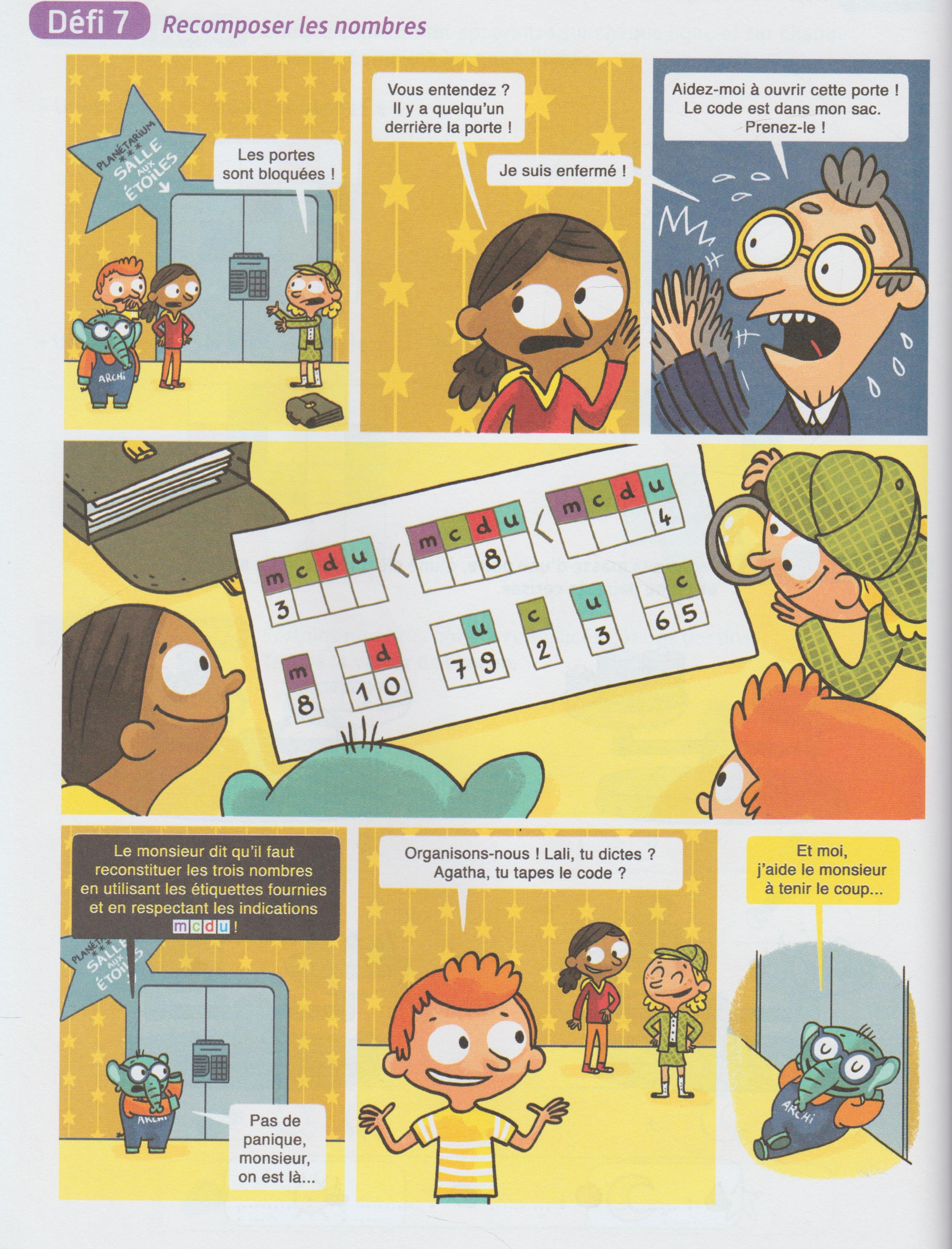 Etude de la langue 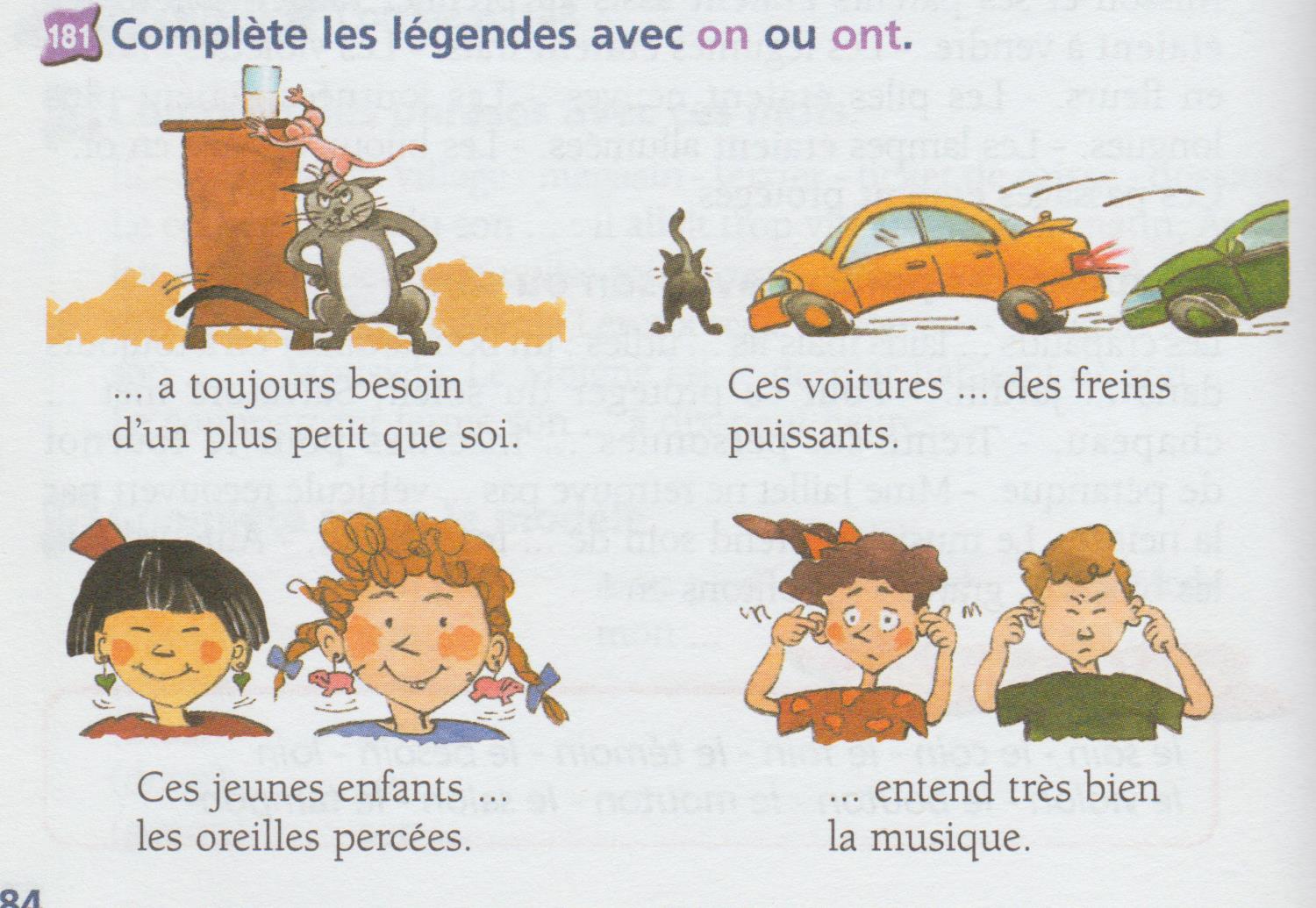 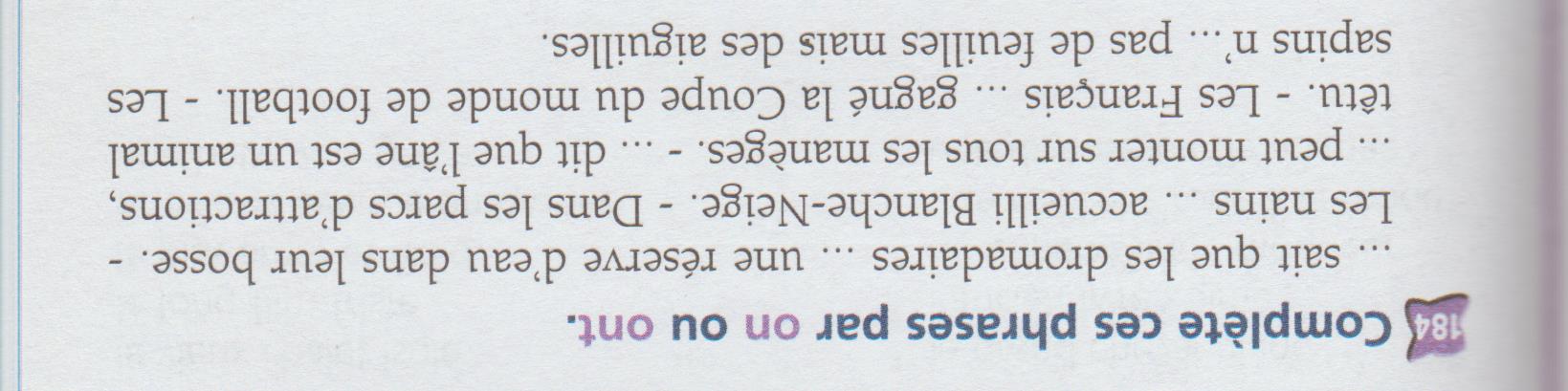 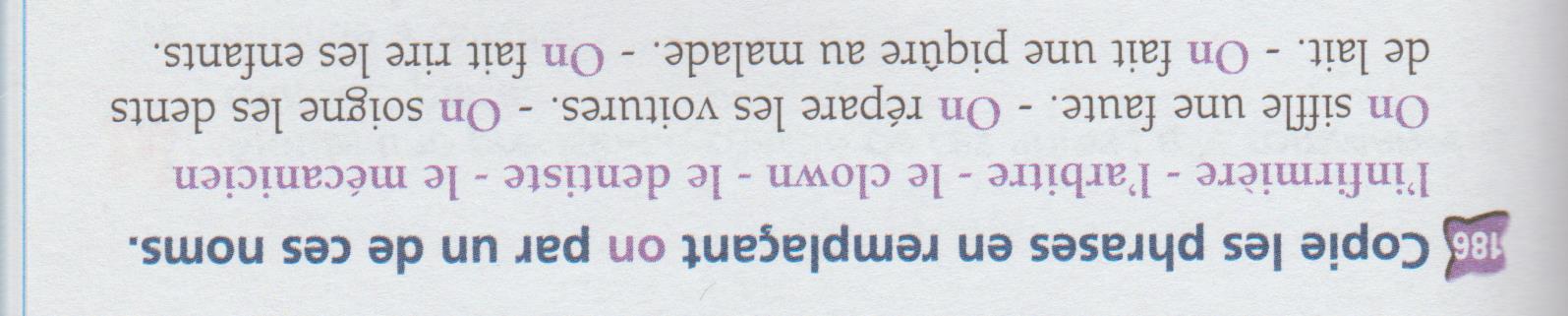 